关于调剂部分闲置资产的通知各部门、各单位：因三创学院（沙县创业园C7）搬迁，原使用的电脑、家具、监控枪机等处于闲置状态，现进行校内调剂，有需要者请尽快联系审计与资产管理处办公室何翔老师。联系方式：13656902188（短号：62188）。闲置资产具体情况如下：审计与资产管理处2020年5月19日家具：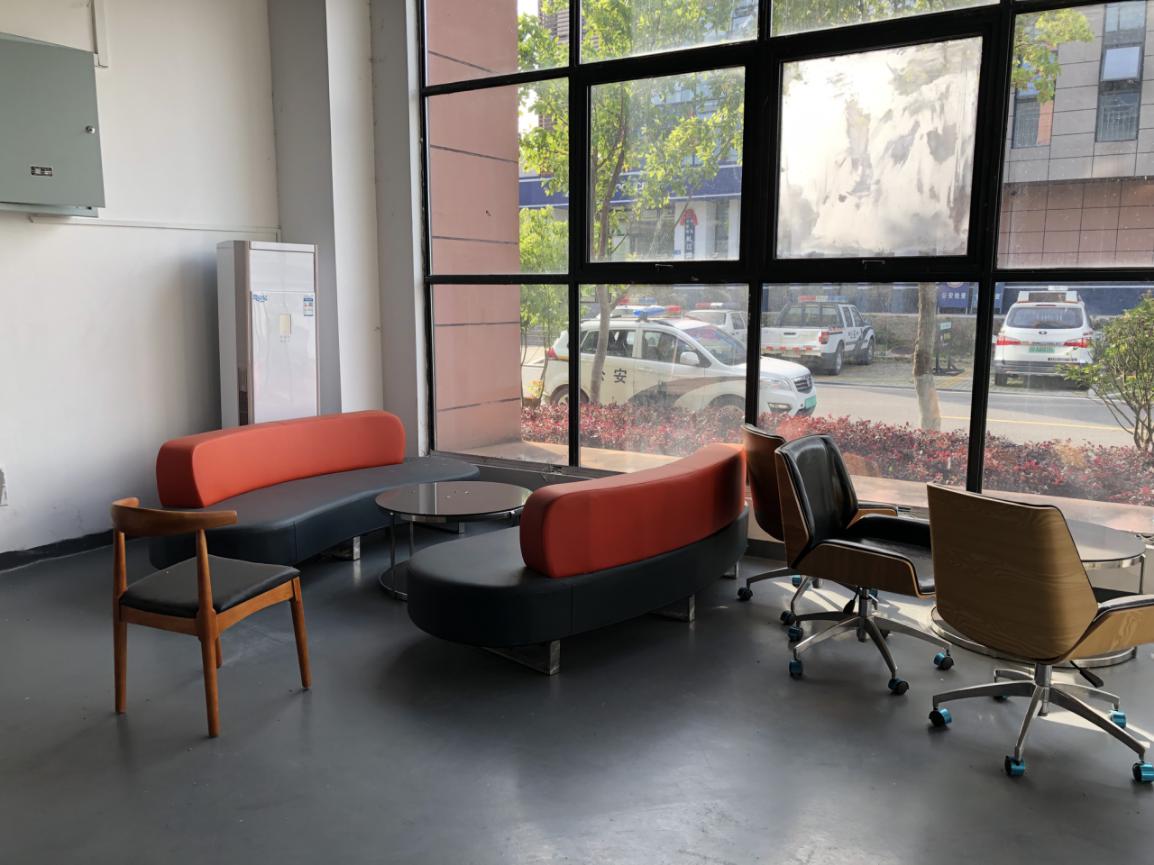 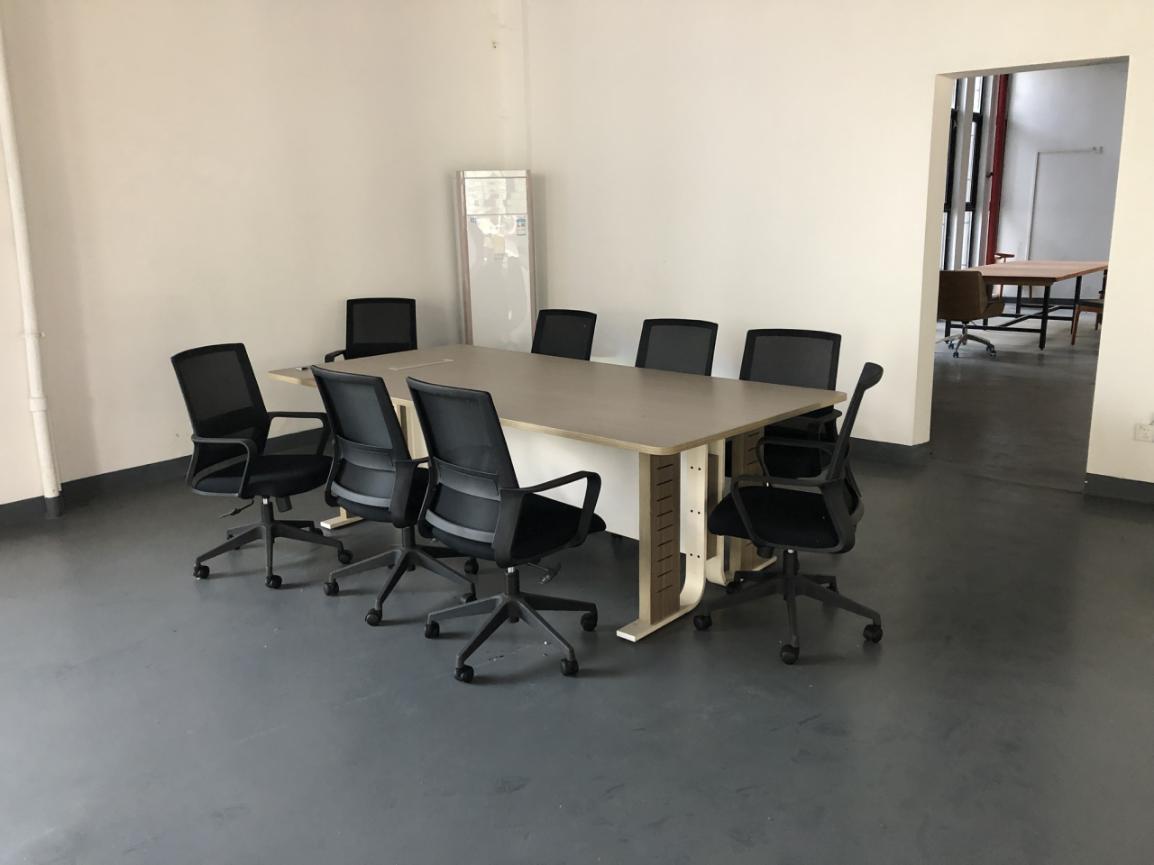 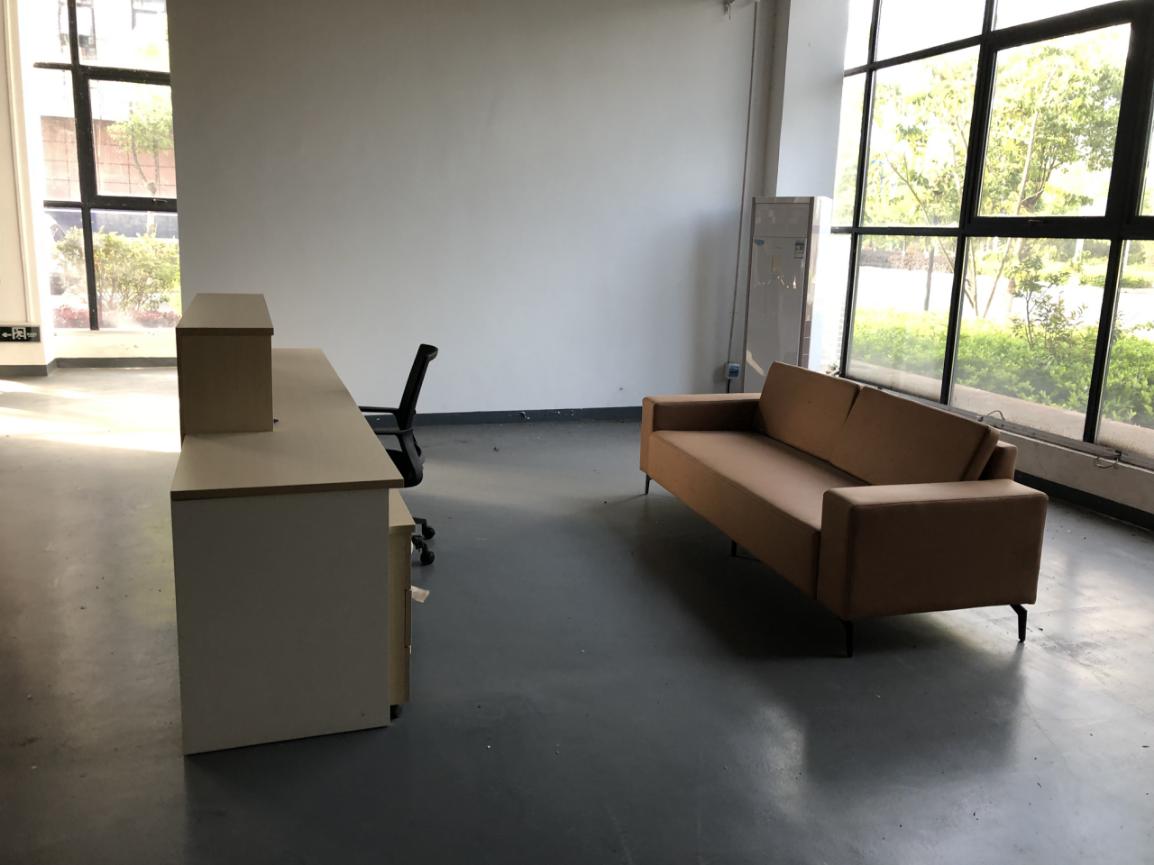 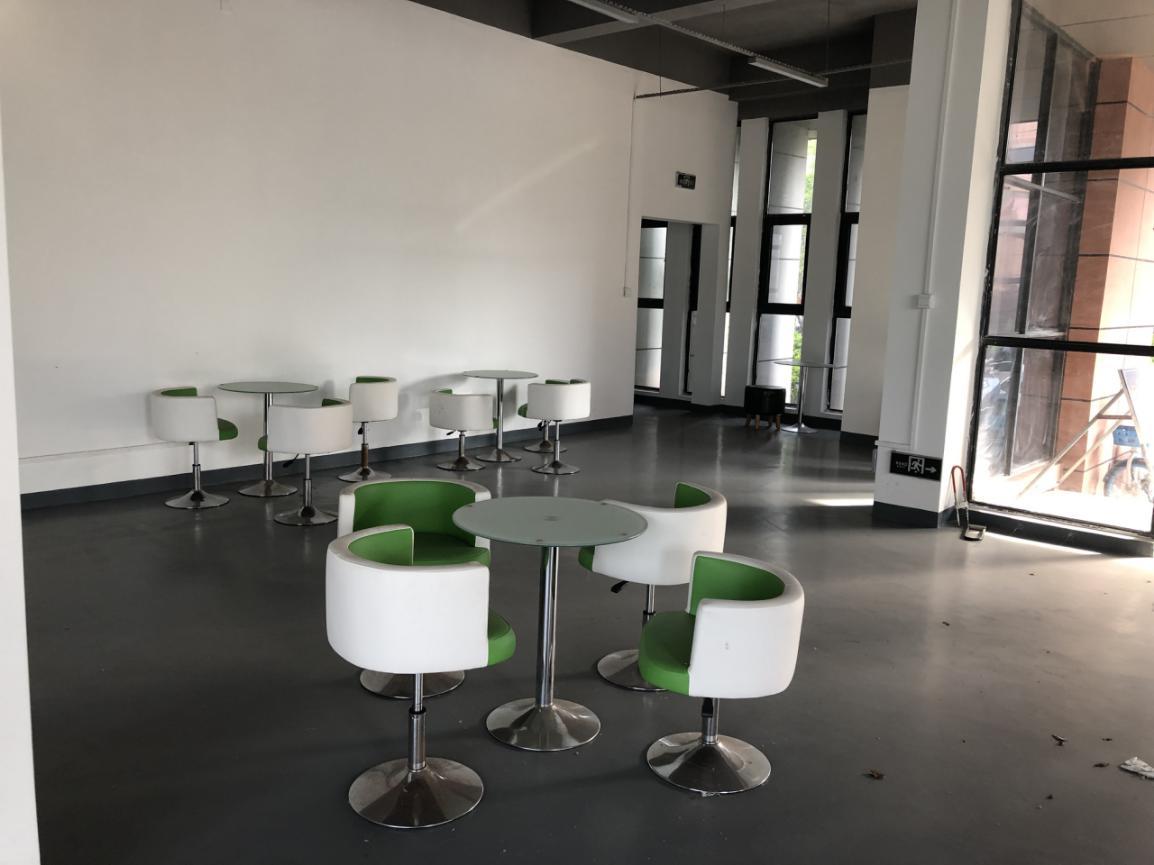 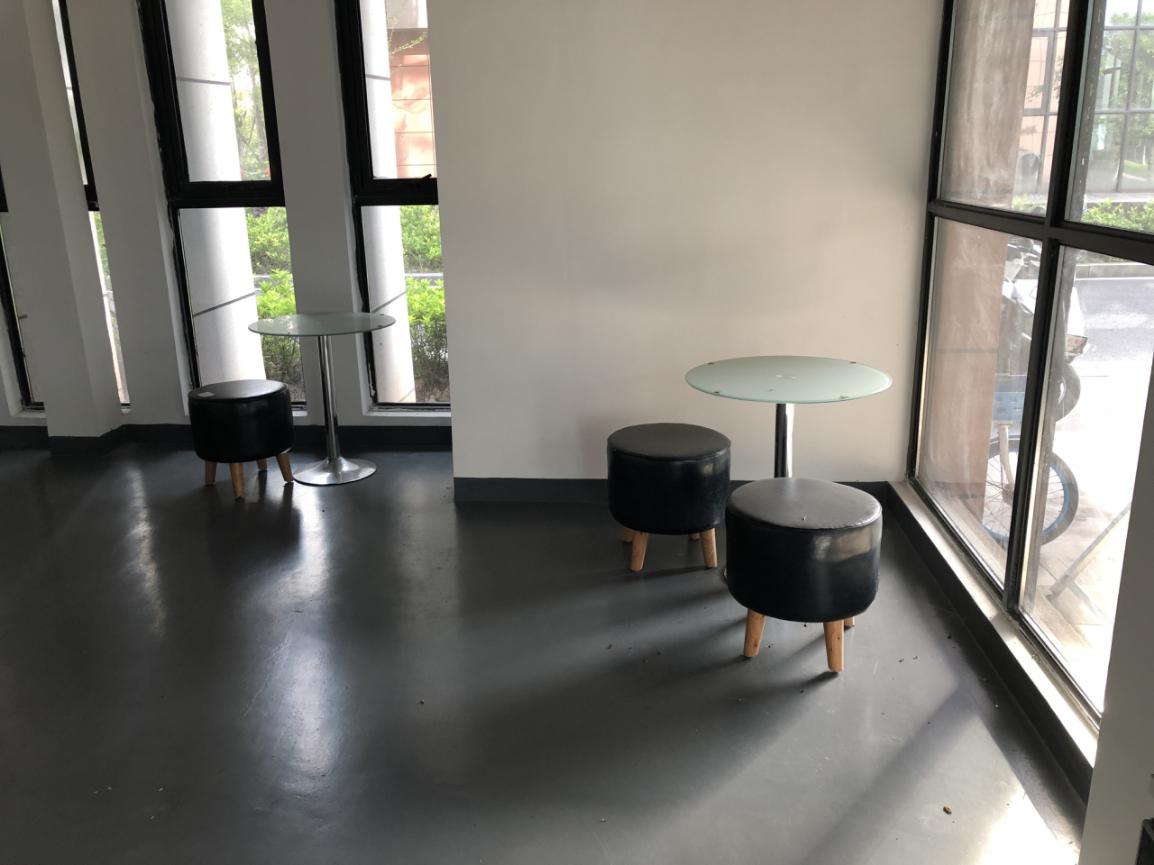 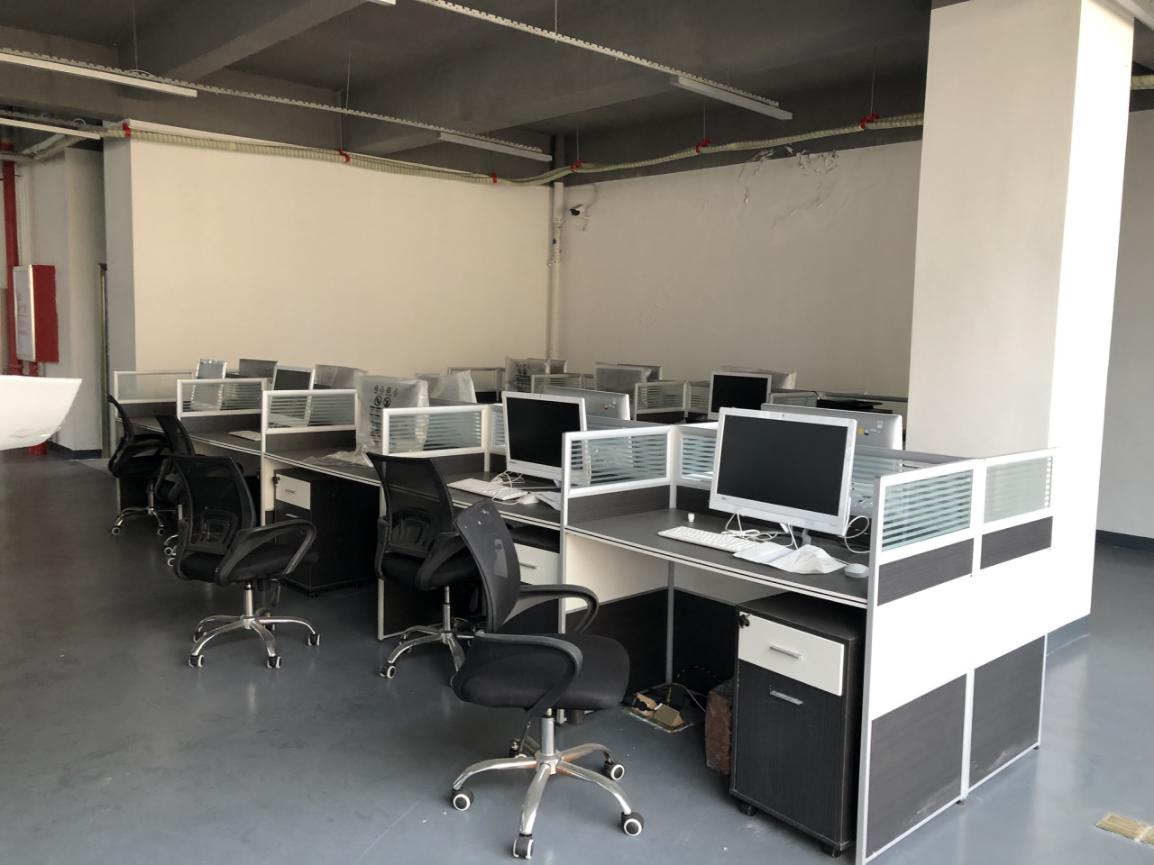 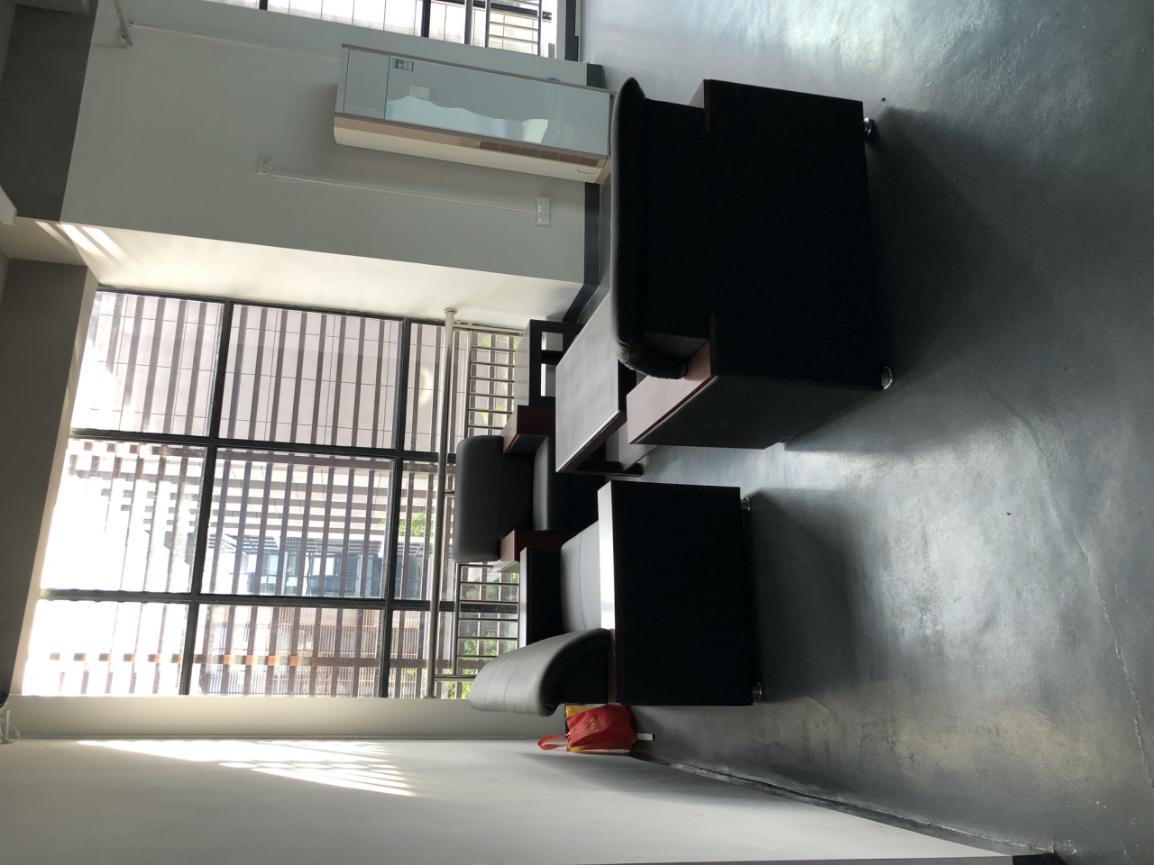 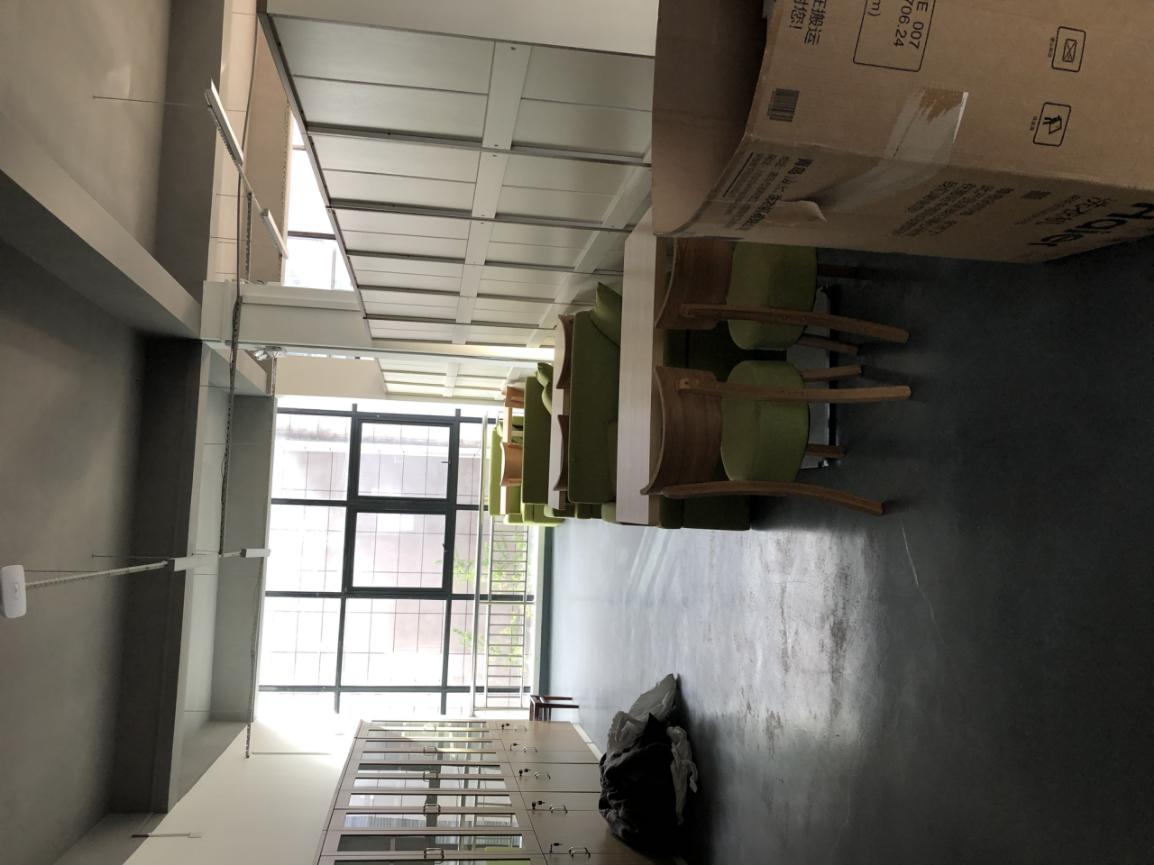 序号设备数量备注（图片）1铁艺上下床25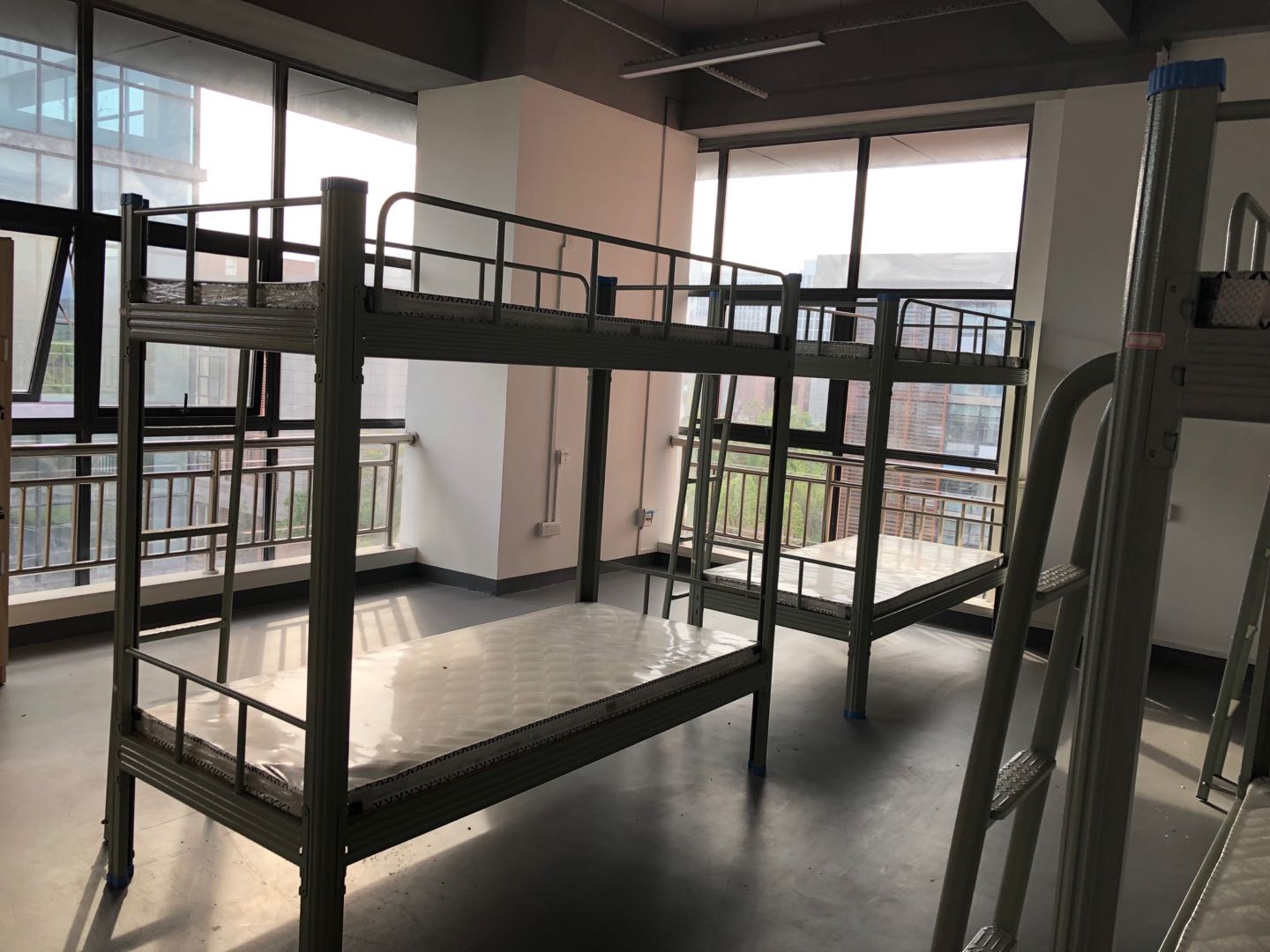 2天然环保棕垫503单人衣柜50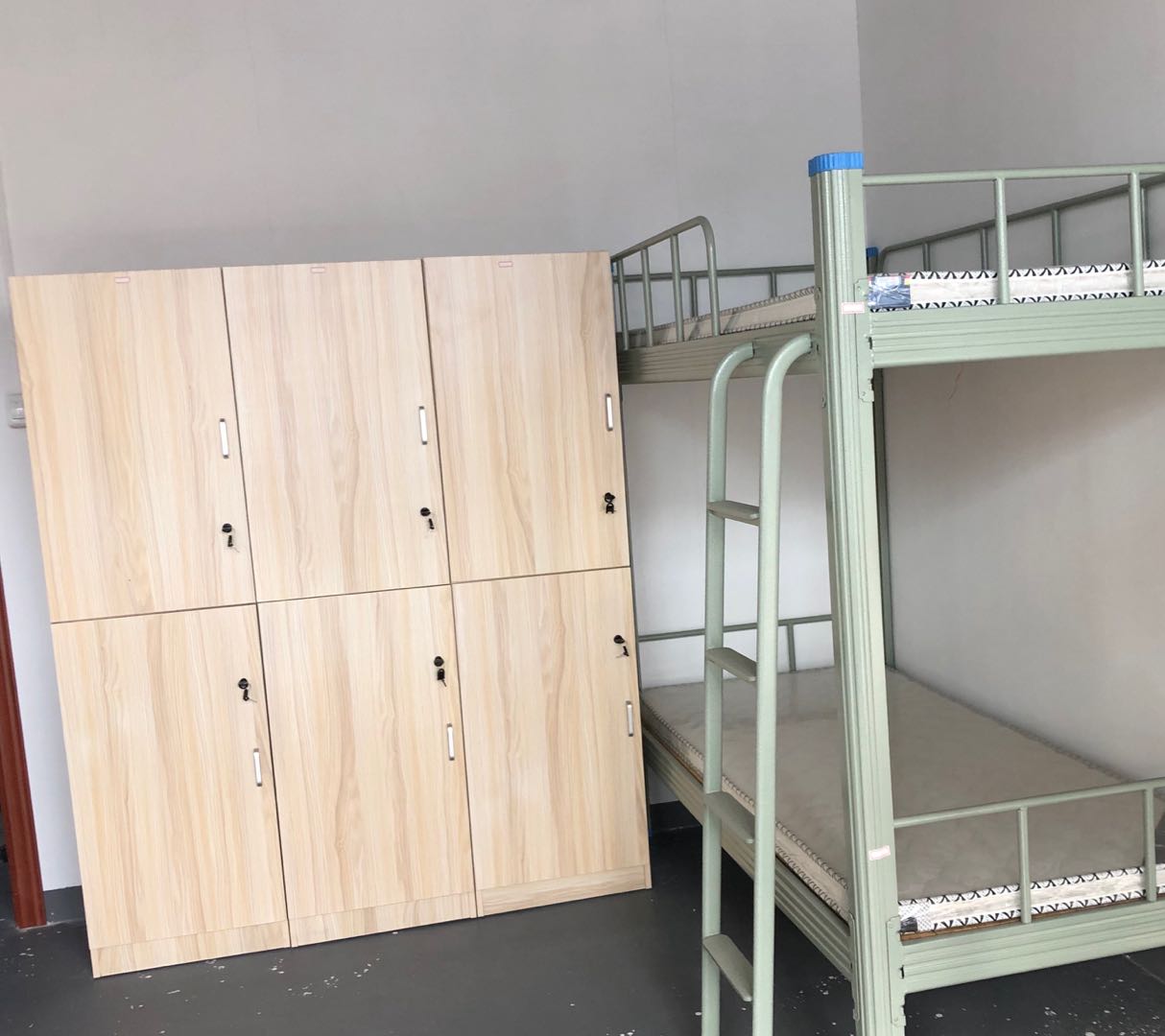 410公斤全自动洗衣机4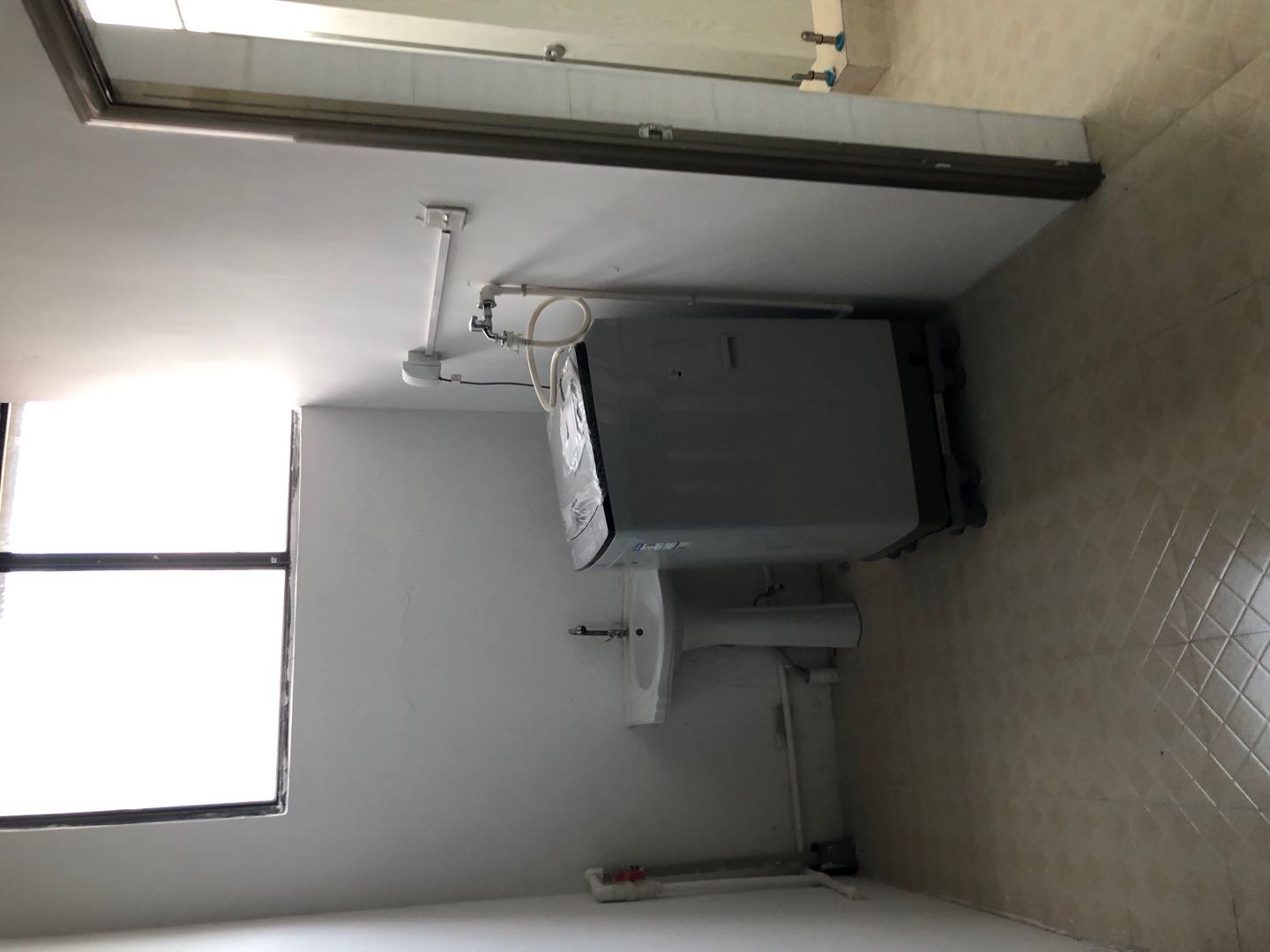 580L大容量电热水器12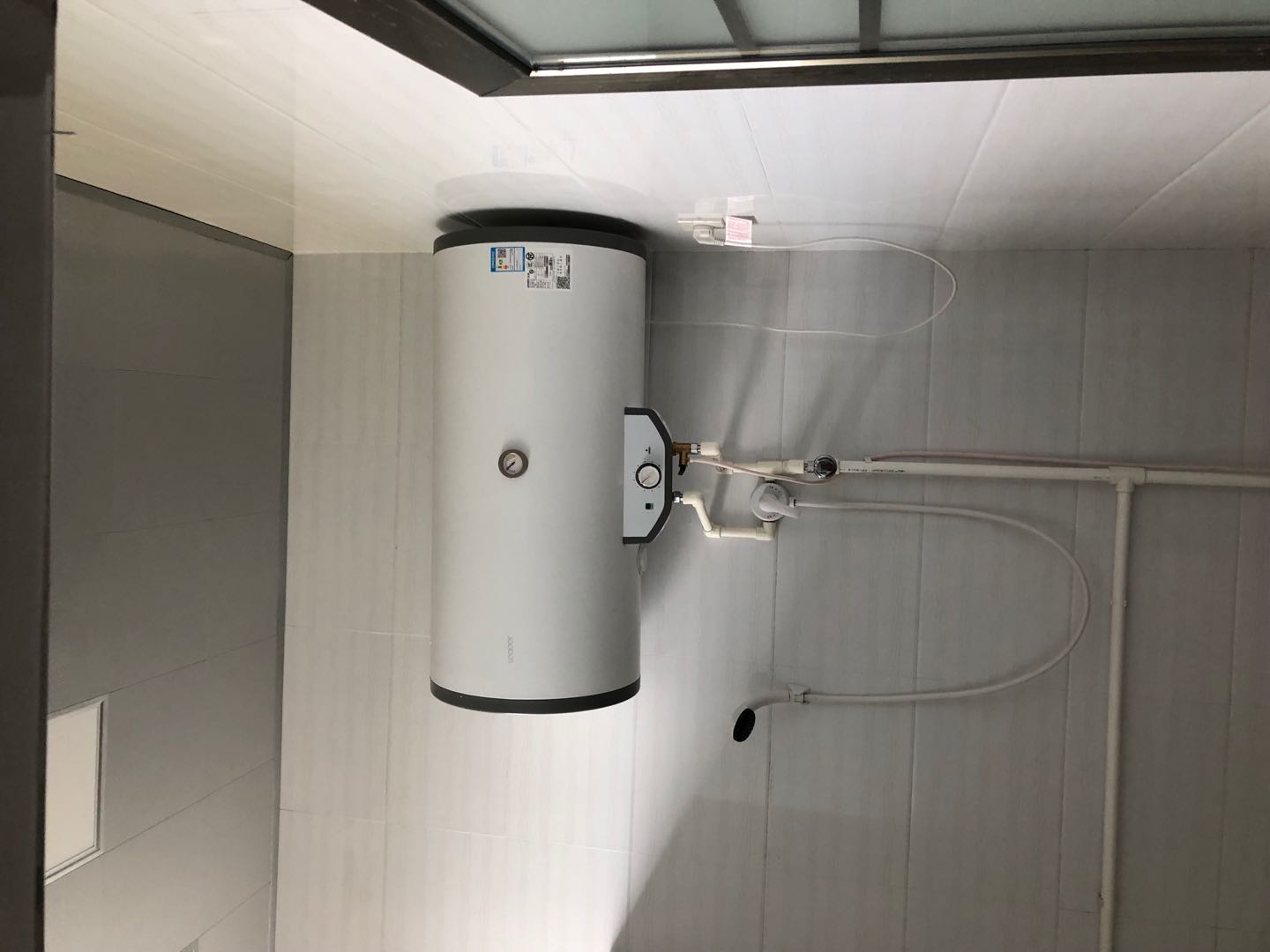 6电脑237黑白激光打印机1联想76750DF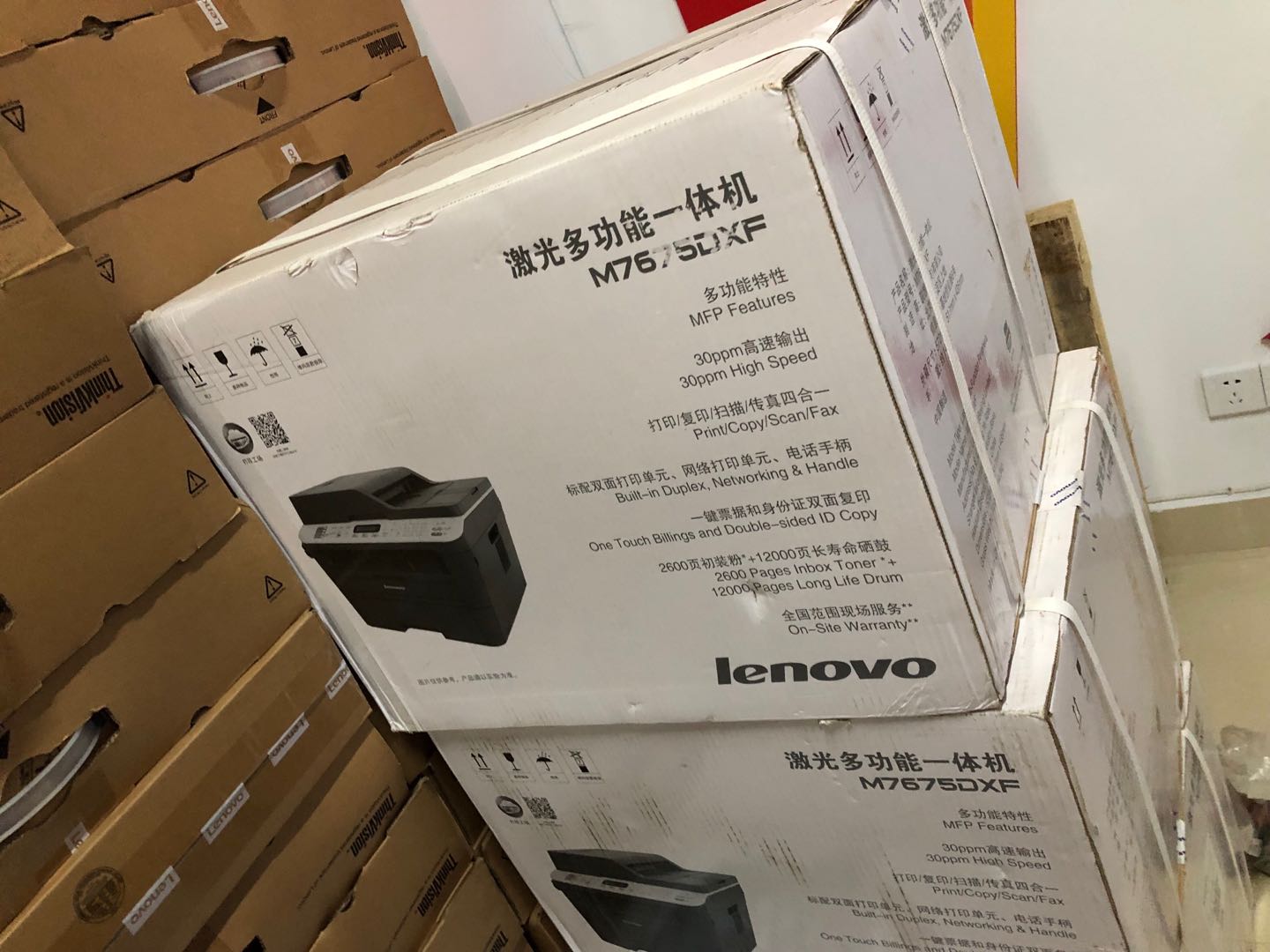 8家具196见下图9监控枪机若干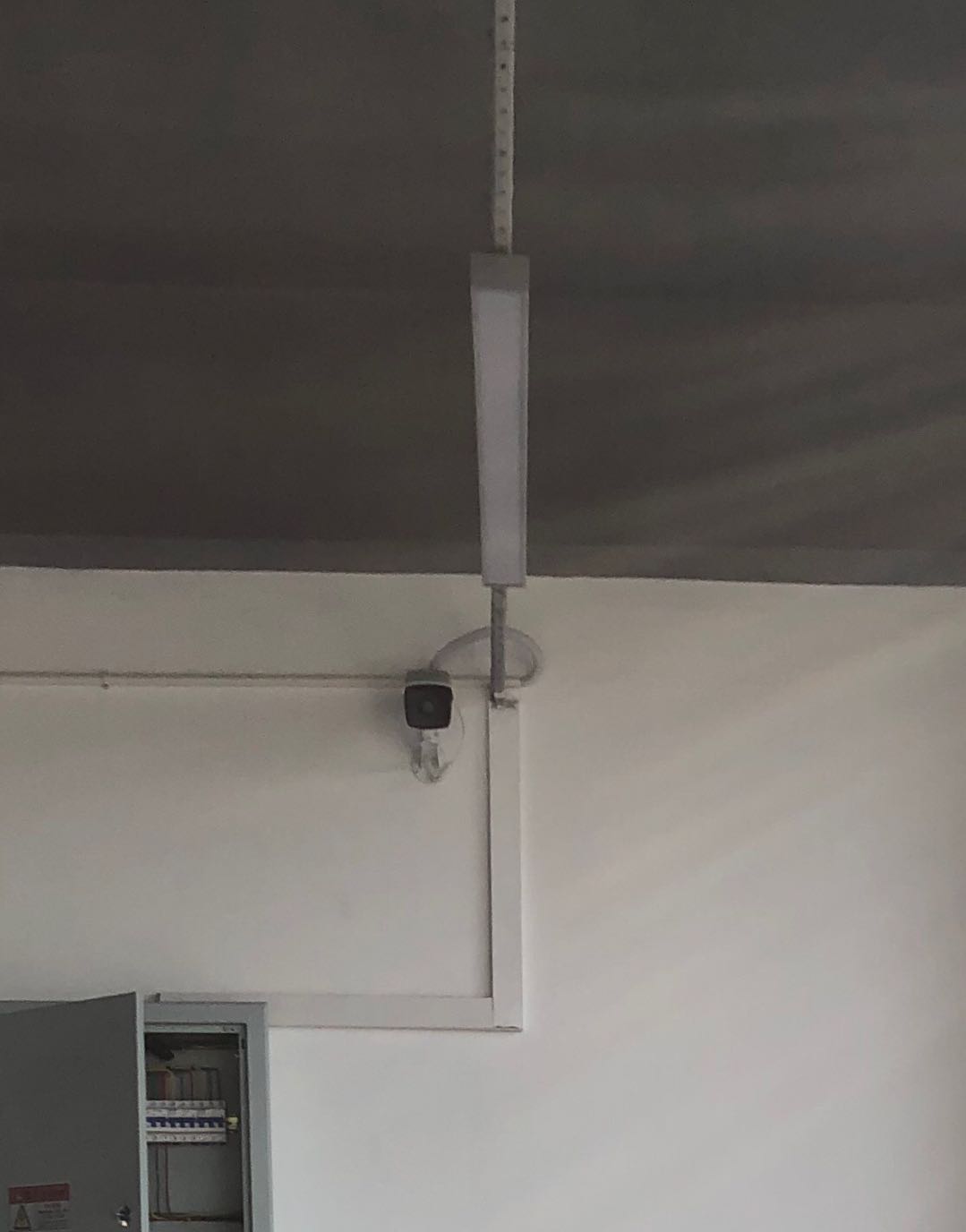 